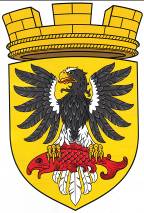 МУНИЦИПАЛЬНОЕ ОБРАЗОВАНИЕ«ЕЛИЗОВСКОЕ ГОРОДСКОЕ ПОСЕЛЕНИЕ»Собрание депутатов Елизовского городского поселенияТРЕТИЙ СОЗЫВ, СОРОК  ВТОРАЯ СЕССИЯ РЕШЕНИЕ № 760г. Елизово            				 				26 ноября 2020 годаО даче согласия на передачу имущества, находящегося в собственности Елизовского городского поселения в собственность Елизовского муниципального района	Рассмотрев проект Решения «О даче согласия на передачу имущества, находящегося в собственности Елизовского городского поселения в собственность Елизовского муниципального района», внесенный Главой администрации Елизовского городского поселения, руководствуясь Гражданским кодексом Российской Федерации, Федеральным законом от 06.10.2003 №131-ФЗ «Об общих принципах организации местного самоуправления в Российской Федерации», Уставом Елизовского городского поселения Елизовского муниципального района в Камчатском крае, муниципальным нормативным правовым актом от 10.02.2017 №19-НПА «О порядке владения, пользования и распоряжения имуществом, находящимся в собственности Елизовского городского поселения», принятым Решением Собрания депутатов от 09.02.2017 №111, Положением «Об Управлении имущественных отношений администрации Елизовского городского поселения», утвержденным Решением Собрания депутатов Елизовского городского поселения от 11.02.2016 № 862,Собрание депутатов Елизовского городского поселенияРЕШИЛО:1.	Дать согласие на передачу в собственность Елизовского муниципального района имущества, находящегося в собственности Елизовского городского поселения, согласно приложению к настоящему Решению. 2.	Управлению имущественных отношений администрации Елизовского городского поселения провести необходимые мероприятия по документальному обеспечению передачи имущества, указанного в приложении к настоящему Решению.Глава Елизовского городского поселения -председатель Собрания депутатовЕлизовского городского поселения                                                   Е.И. РябцеваПриложениек Решению Собрания депутатов Елизовского городского поселения №760 от « 26 » ноября 2020 годаПЕРЕЧЕНЬимущества, передаваемого в собственность Елизовского муниципального района в МБОУ СОШ №5№ п/пНаименование товараКоличествоЕд.измЦена, руб.Сумма, руб.1Шторы рулонные10шт.12 500,00125 000,00ИТОГОИТОГОИТОГОИТОГОИТОГО125 000,00